About Christ Fellowship ChurchOur Mission: We exist to make disciples of Christ who love God and love their neighbor.Our Vision: To see the gospel spread into every corner of our lives and every corner of the globe.As we gather each Sunday, our desire is to engage with the living God in authentic worship, giving him the praise he deserves, as we read, sing, pray, preach, and sit under the truth of God’s Word and respond in obedience. We look to give ourselves to bold prayer, to spend ourselves and our resources through joyful giving, and to create a culture of gracious hospitality among a diversely unified people.As we scatter each week, we commit to give ourselves to one another in sanctifying community, to the lost through faithful evangelism in our spheres of influence, and to the suffering around us with Christ-like compassion, all in hopes of multiplying the witness of Christ in our city and around the world. CFC Kids: As a congregation, we are deeply committed to next-generation discipleship. This church wants to come alongside parents as they raise their children in the Lord. To help toward that end on Sundays, we offer CFC Kids for children from birth through fifth grade. We offer CFC Kids throughout the entire length of the service for children pre-school and younger. Kids in kindergarten through fifth grade will attend the first part of the worship service and then exit for age-appropriate lessons during the sermon. Of course, you may keep your children with you throughout worship, if you like. If you have any questions about CFC Kids, please email Maggie Irby at mirby@cfcbirmingham.org.				2/19/23What’s Happening at Christ Fellowship…PRESSING NEED: CFC Kids Spring Teachers CFC Kids is in need of 40 new volunteers to commit before March 1. A new CFC Kids classroom is opening, and there are many current volunteers who will welcome babies this spring and need some time off. Please email Sarah Beth at sb@cfcbirmingham.org to get connected to a specific class! Equip Classes Continue Tonight The Spring Semester of our Sunday evening Equip classes continue tonight! Classes will meet most Sunday nights throughout the semester, with the exception of the first Sunday of the month Prayer or Members’ Meetings. Dinner is served starting at 4:45pm. We’ll dismiss to classes around 5:30pm. The meal tonight is Jimmy John’s sandwiches and chips.Men’s Pancake Breakfast – Saturday, February 25thAll the men of CFC are invited to a men's ministry pancake breakfast on Saturday, February 25th from 7:30-9:00 in the fellowship hall. This will be a great time to enjoy a meal together, connect with other guys, and to hear a word from our own Nick Murray. The cost is $5, and you can register in the Church Center app or at cfcbirmingham.org.Trip Dates to Tanzania: April 25–May 3CFC is planning to send a team to visit the Hagues family and New Hope Girls' School in Tanzania this spring, and we're hoping to find a few additional people who are interested in going! Dates for the April trip will be Tuesday, April 25th through Wednesday, May 3. Additionally, a Spring Break group is targeting a trip from March 24 - April 1 as well (final dates to be announced). The trip cost is estimated to be around $2,000, but financial support from the church is available. Please reach out to Will Johnston at wdjohnston1014@gmail.com for more details.Save the Date for VBS!We are excited to share VBS is scheduled for June 26-29 from 9 a.m.-12 p.m. Volunteer registration and sign ups will begin in early March. Kids ages 4 (or turning 4 before Sept. 1) through completed 5th grade are encouraged to attend!Directory UpdatesFor all members of CFC, if you have recently moved, added children to your family, or would like to update your email address or picture in the church directory, please email those updates to Keri Westbrook at kwestbrook@cfcbirmingham.org.CFC Men’s Lunch GatheringsWe are organizing monthly regional lunches for the men of CFC to meet up and connect during a lunch break. We hope this will give men at CFC the chance to fellowship in a space close to their home or work. If you are interested in joining one of these groups please contact Dennis Schauer, schauer.dennis@gmail.com (205.527.6845) and he can connect you to your regional point person.   Sunday, February 19th, 2023Pre-Service Music (*please remain seated)“Speak, O Lord”	Getty & TownendWelcome	Bart BoxTime of Silent ReflectionCall to Worship   1The heavens declare the glory of God,	and the sky above proclaims his handiwork.2Day to day pours out speech,	and night to night reveals knowledge.3There is no speech, nor are there words,	whose voice is not heard.4Their voice goes out through all the earth,	and their words to the end of the world.In them he has set a tent for the sun,5 	which comes out like a bridegroom leaving his chamber,	and, like a strong man, runs its course with joy.6Its rising is from the end of the heavens,	and its circuit to the end of them,	and there is nothing hidden from its heat.7The law of the LORD is perfect,	reviving the soul;the testimony of the LORD is sure,	making wise the simple;8the precepts of the LORD are right,	rejoicing the heart;the commandment of the LORD is pure,	enlightening the eyes;9the fear of the LORD is clean,	enduring forever;the rules of the LORD are true,	and righteous altogether.10More to be desired are they than gold,	even much fine gold;sweeter also than honey	and drippings of the honeycomb. (Psalm 19:1-10)Prayer of Invocation & AdorationGod’s Greeting & Mutual Greetings  3Oh, magnify the LORD with me,	and let us exalt his name together! (Psalm 34:3)“How Firm a Foundation”	Funk, Keith, Rippon, & Steele“The Solid Rock”	Mote, Johnson, & BradburyPublic Reading of Scripture – Psalm 62	Abby KirkPrayer of Lament & Promise of Restoration	Nick Murray8Trust in him at all times, O people;	pour out your heart before him;	God is a refuge for us. (Psalm 62:8)13. THE RESTORATION OF ALL THINGS: We believe in the personal, glorious, and bodily return of our Lord Jesus Christ with his holy angels, when he will exercise his role as final Judge, and his kingdom will be consummated. We believe in the bodily resurrection of both the just and the unjust—the unjust to judgment and eternal conscious punishment in hell, as our Lord himself taught, and the just to eternal blessedness in the presence of him who sits on the throne and of the Lamb, in the new heaven and the new earth, the home of righteousness. On that day the church will be presented faultless before God by the obedience, suffering and triumph of Christ, all sin purged and its wretched effects forever banished. God will be all in all and his people will be enthralled by the immediacy of his ineffable holiness, and everything will be to the praise of his glorious grace. (CFC Statement of Faith)The Apostles’ Creed	I believe in God, the Father Almighty,	Maker of heaven and earth.I believe in Jesus Christ, his only Son, our Lord,who was conceived by the Holy Spirit,born of the virgin Mary,
suffered under Pontius Pilate,was crucified, dead, and buried.He descended to the dead.On the third day he rose again from the dead.He ascended into heaven,
and is seated at the right hand of God the Father Almighty.From there he shall come to judge the living and the dead.I believe in the Holy Spirit,the holy catholic* church,the communion of saints,the forgiveness of sins,the resurrection of the body,and the life everlasting. Amen.[*that is the true Christian church of all times and all places]“Dear Refuge of My Weary Soul”	Steele & Twit“I Will Wait for You (Psalm 130)”	Kauflin, Getty, Merker, & TownendPrayer for Illumination 	Will Mitchell Reading of the Preaching Passage	Hannah BrancheauPreaching of God’s Word	Bart Box The Gospel According to John: “Walking (Home) by Faith”John 4:43-54The Lord’s Supper “What a Beautiful Name” 	Fielding & LigertwoodOffering9For you know the grace of our Lord Jesus Christ, that though he was rich, yet for your sake he became poor, so that you by his poverty might become rich. (2 Corinthians 8:9)7Each one must give as he has decided in his heart, not reluctantly or under compulsion, for God loves a cheerful giver. 8And God is able to make all grace abound to you, so that having all sufficiency in all things at all times, you may abound in every good work. (2 Corinthians 9:7-8)Prayer of Intercession	Frankie Thomas, Jr.The Lord’s PrayerOur Father in heaven,	hallowed be your name.Your kingdom come,	your will be done,		on earth as it is in heaven.Give us this day our daily bread,	and forgive us our debts,		as we also have forgiven our debtors.And lead us not into temptation,	but deliver us from evil. For yours is the kingdom 	and the power and the glory, forever. Amen.Benediction    30This God—his way is perfect;	the word of the LORD proves true;	he is a shield for all those who take refuge in him. (Psalm 18:30)“Doxology”			Bourgeois & KenWe are pleased that you have joined us for worship this morning. Visitors and members alike are encouraged to fellowship with one another after the service. If you would like to speak with a pastor about a need in your life or for prayer, one will be available at the front of the room.This Week We’re Praying…For Our Church For members of our church who are currently enduring trials and suffering of various kinds: that God would draw near to them, hold them fast, and strengthen their faith during this time; that their fellow church members would join in sharing their burdens; that they would grow in their faith in God’s promises; and that God would providentially work these trials for the good of those that suffer and for God’s glory.  For Our CityFor Grace Fellowship, pastor Joel Busby, their elders, staff, and congregation. For Our NationFor our nation, that the Lord would send His Spirit and bring about revival, that people would be dissatisfied in their sin and in their own attempts to be reconciled to God, and that healthy churches would point clearly to the hope found in Christ alone.For Our WorldFor the nation of South Sudan: that healthy churches would be planted and that the gospel would be proclaimed clearly in this nation; that God would bring political stability, both for the good of their citizens and for the sake of the spread of the gospel; and that God would mercifully provide for the physical needs of all citizens of South Sudan. 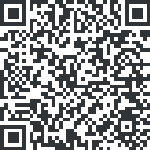 